STATES: That, the doctoral thesis having been completed, a zip file named Thesis Deposit - Surnames_Name, with the following documents and names, was uploaded to the Moodle platform: After the defense, you must submit a printed copy of the thesis to the registry, or send it by mail to the Doctoral Secretariat, Avenida Medina Azahara 5. 14071 - Córdoba REQUESTING that the doctoral thesis be admitted for processing by the University of Córdoba and the committee be appointed.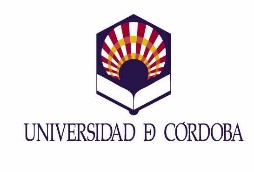 THESIS PRESENTATIONAPPLICATION/REQUEST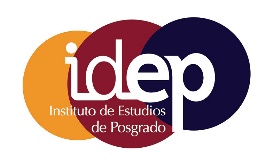 Applications shall be submitted through the Electronic Office of the University of Córdoba, via  the Generic Application process, addressed to “ESTUDIOS DE DOCTORADO”DOCTORAL STUDENT 'S PERSONAL DATASURNAME(S):NAME:NIF/NIE/N.º PASSPORT:EMAIL:PHONE:NATIONALITY:DOCTORAL PROGRAM APPLIED FOR:DOCTORAL PROGRAM APPLIED FOR:DOCTORAL PROGRAM APPLIED FOR:THESIS DEADLINE: CO-SUPERVISION ARRANGEMENT AT A FOREIGN UNIVERSITY:INDICATE FOREIGN UNIVERSITY WITH CO-SUPERVISION AGREEMENT:Doctoral thesis, with a report from the advisor (s) (in a single, unprotected PDF). The first page must contain the title of the thesis (Spanish and English), the name of the doctoral student, advisor (s), doctoral program and date (month and year) of its filing at the IDEP. (Surnames_thesis)Publishable version of the doctoral thesis, due to limited access to confidential content, if applicable. (Surnames_thesis_helvia)Reasoned report by the supervisor (included in the thesis, only if the advisors do not belong to the University of Córdoba)Declaration of the thesis’s originality (Surnames_originality)Request for quality indicators and supporting documents provided. (Surnames_quality)Committee proposal: 6 PhDs (Surnames_committee_proposal)Acceptances of the 6 PhDs proposed and supporting documentation. (Surnames_commitee)Previous TESEO form. (Surnames_teseo)Thesis summary, following the Ministry's new guidelines (Word format) (Surnames_thesisabstract)Curriculum Vitae of the doctoral student, including publications or results associated with the doctoral thesis. (Surnames_curriculumvitae)Application for International Mention on the doctoral degree, if applicable. (Surnames_InternationalDr.)Application for Industrial Mention on the doctoral degree, if applicable. (Surnames_Dr. IndustrialIf you are submitting your thesis as a compendium of articles, check the boxCertificate of a stay of at least six months in the case of a thesis under joint supervision at a foreign university. (Surname_cosupervision)Form for the electronic edition of the thesis, with electronic signature. If signed manually, you must send two originals by post. (Surnames_form_edition)Document of activities carried out and validated by the advisor, downloaded from SIGMA. (Surnames_SIGMAactivities)The doctoral studentThe doctoral studentSigned: 